Bé trải nghiệm thực hành " Vắt sữa bò"   Nhằm mục tiêu nâng cao chất lượng rèn kỹ năng sống cho trẻ, ngày 05/5/2022 các bạn nhỏ trường Mầm non Bắc Cầu  đã có một trải nghiệm “Vắt sữa bò” thật đặc biệt. Với hoạt động thú vị này, các con đã có thêm cơ hội vận dụng những kỹ năng sống một cách tự nhiên và trực quan để hiểu rõ hơn về sữa bò.     Sữa bò cung cấp lượng lớn chất dinh dưỡng, bởi thế trong thực phẩm ăn hằng ngày của các bạn nhỏ đều được chuẩn bị khẩu phần sữa bò nhất định. Thế nhưng sữa được sản xuất như thế nào? Hay đơn giản là lấy sữa từ bò ra sao?…hầu hết các bạn nhỏ đều chưa biết.     Vì vậy, trong hoạt động này với cách diễn giải đơn giản, dễ hiểu từ mô hình bò sữa trực quan sinh động, cô giáo đã giới thiệu cho các con những thông tin về bò sữa: các đặc điểm về ngoại hình, tác dụng của sữa bò, đồng thời, mỗi bạn nhỏ còn có một trải nghiệm khó quên – tự tay vắt sữa bò. Qua trải nghiệm này, chúng con đã học được nhiều kỹ năng sống đáng nhớ. Bố mẹ hãy cùng tìm hiểu nhé!    Trải nghiệm tìm hiểu về bò sữa và vắt sữa bò được diễn ra tại lớp học nên ngay từ khi nhìn thấy mô hình bò sữa các bạn nhỏ đã không giấu nổi sự hào hứng và ngạc nhiên của mình. Tuy nhiên, bạn nào cũng tập trung ngồi theo hướng dẫn của cô giáo.Dưới đây là một số hình ảnh của buổi học.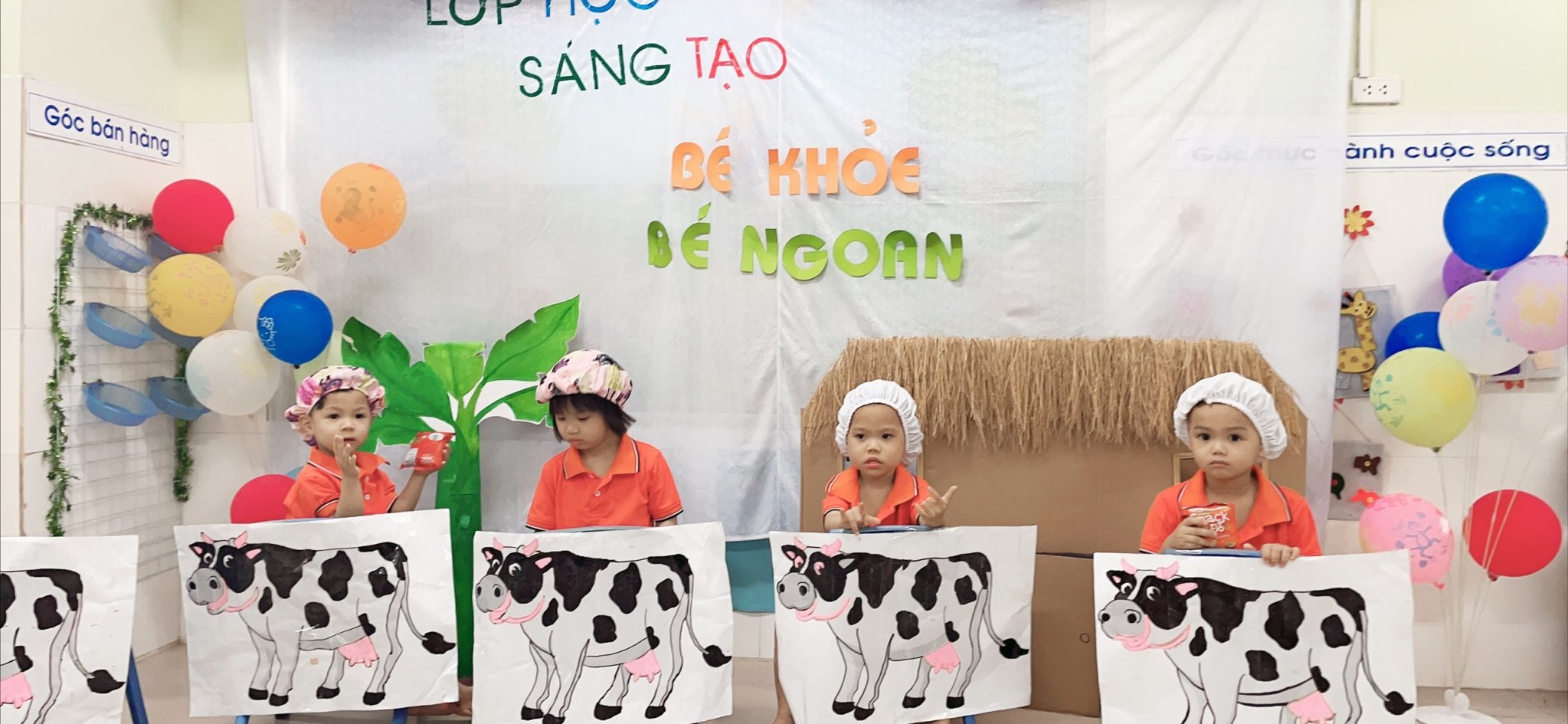 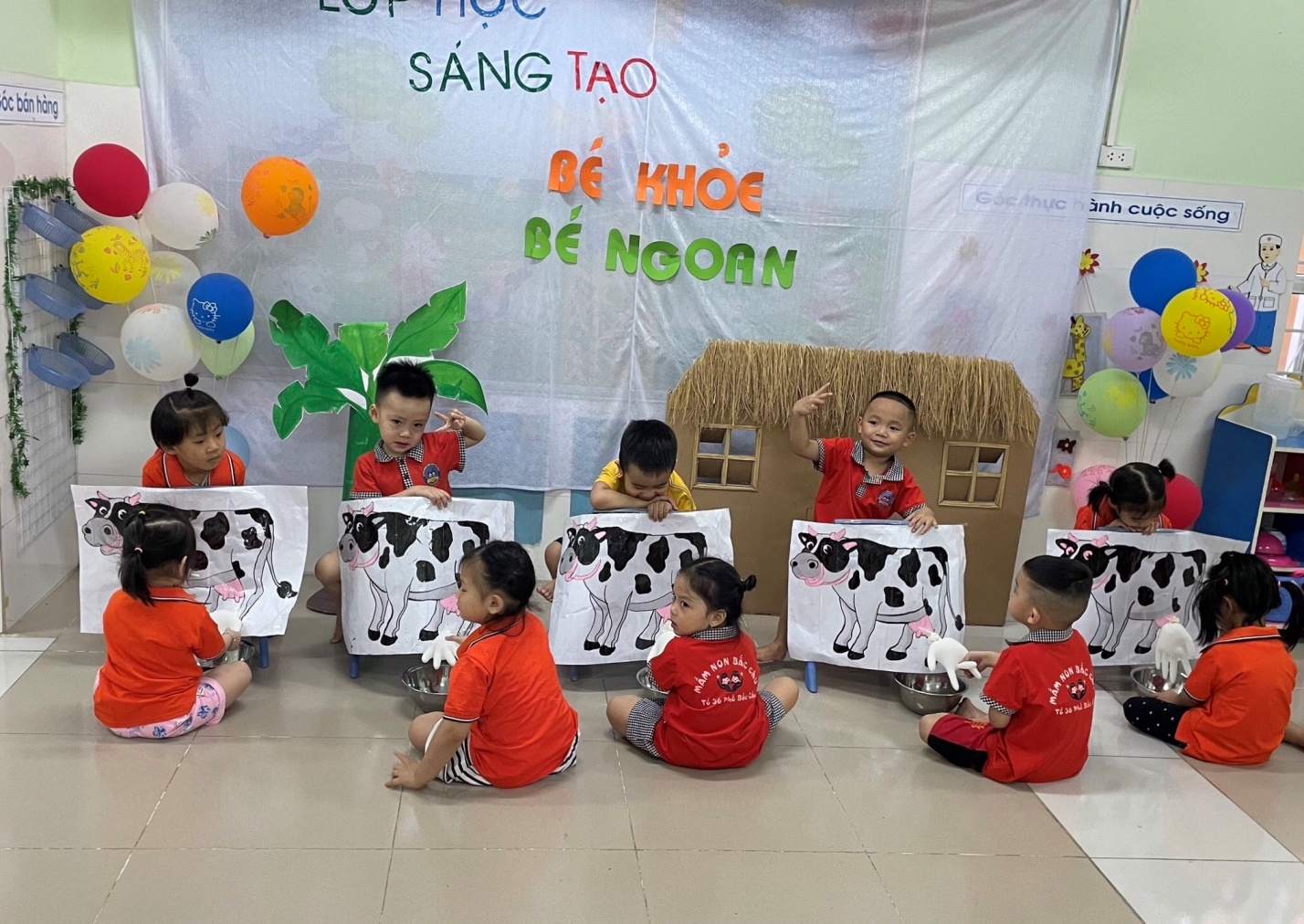 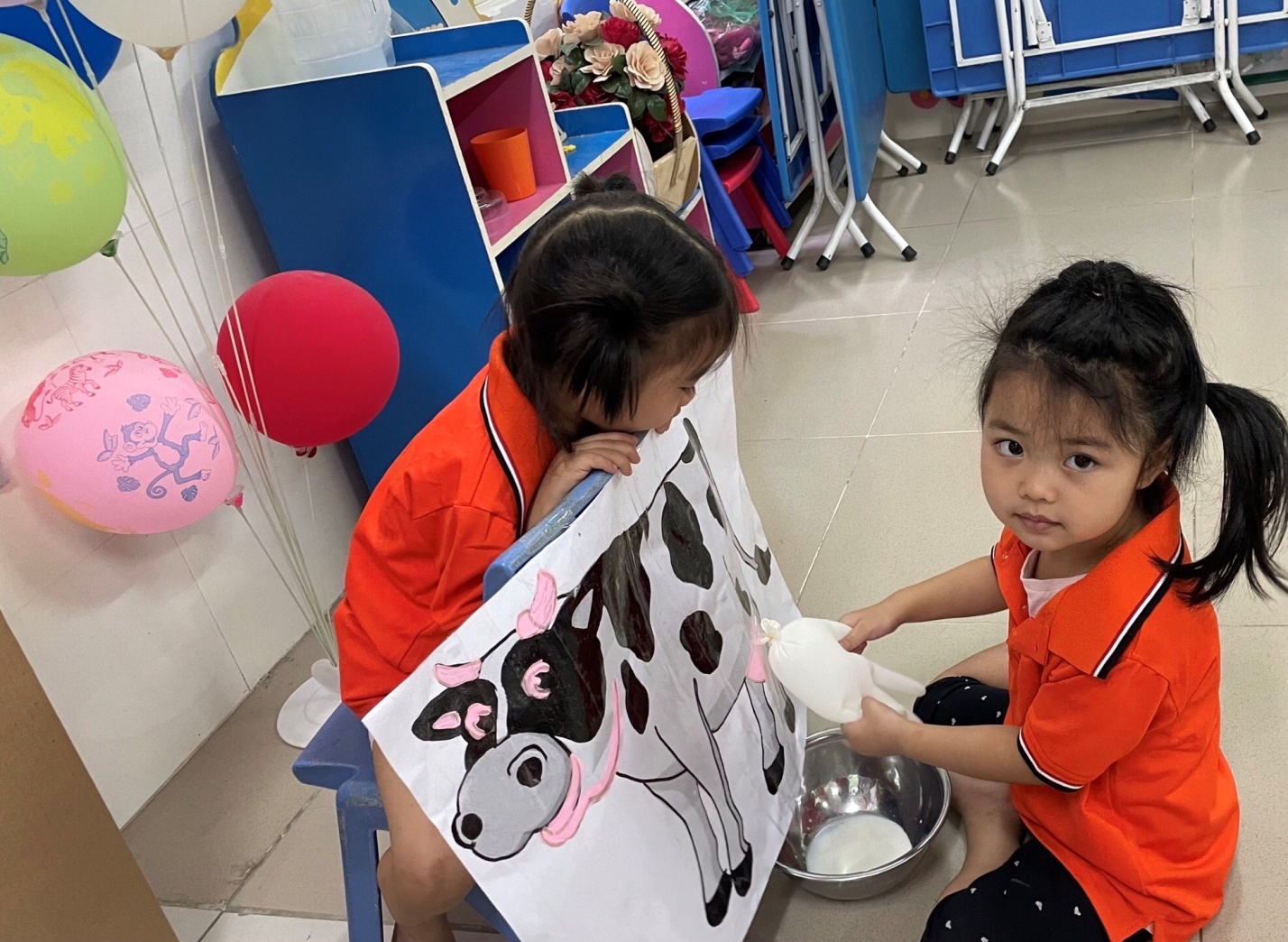 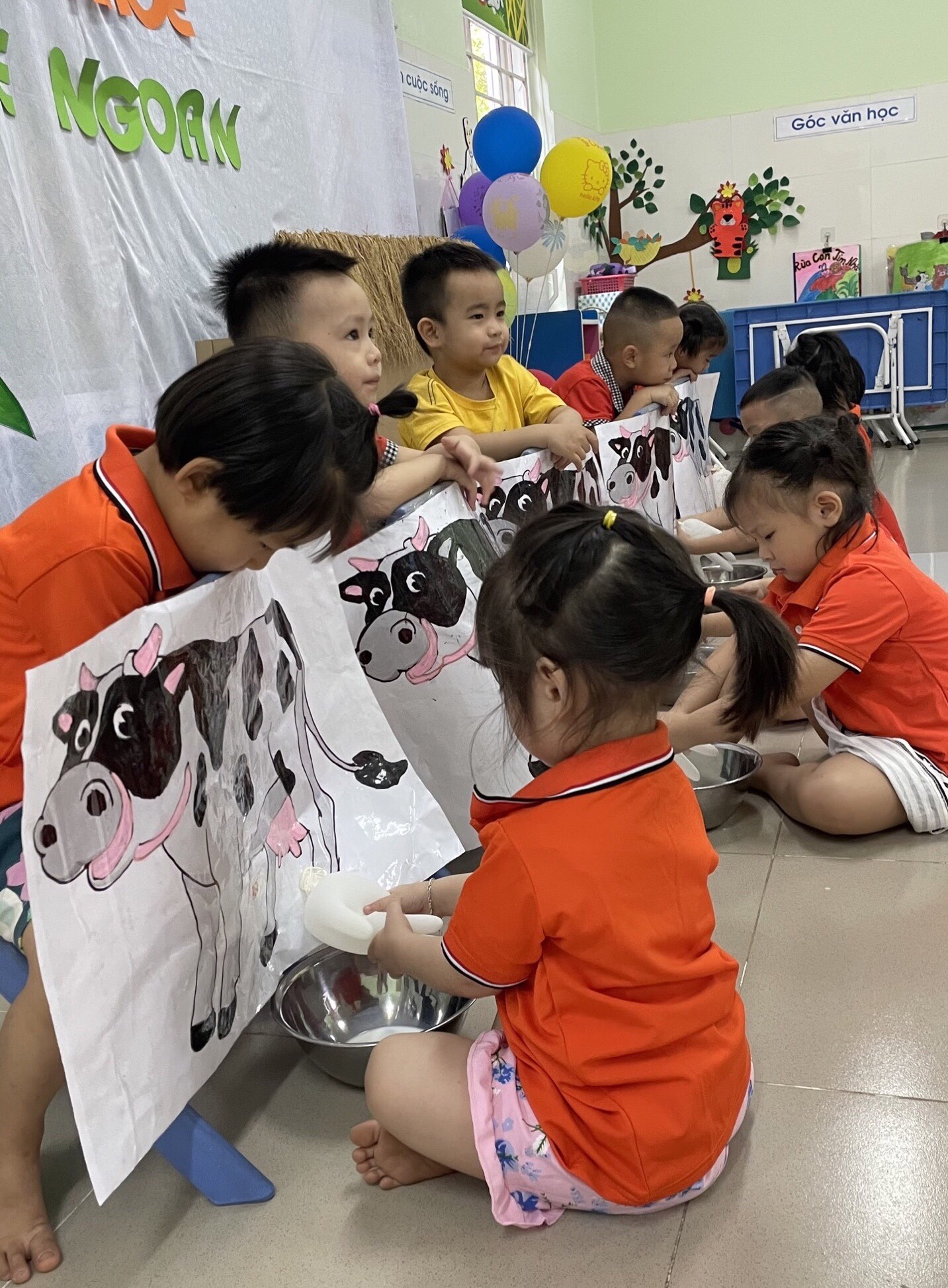 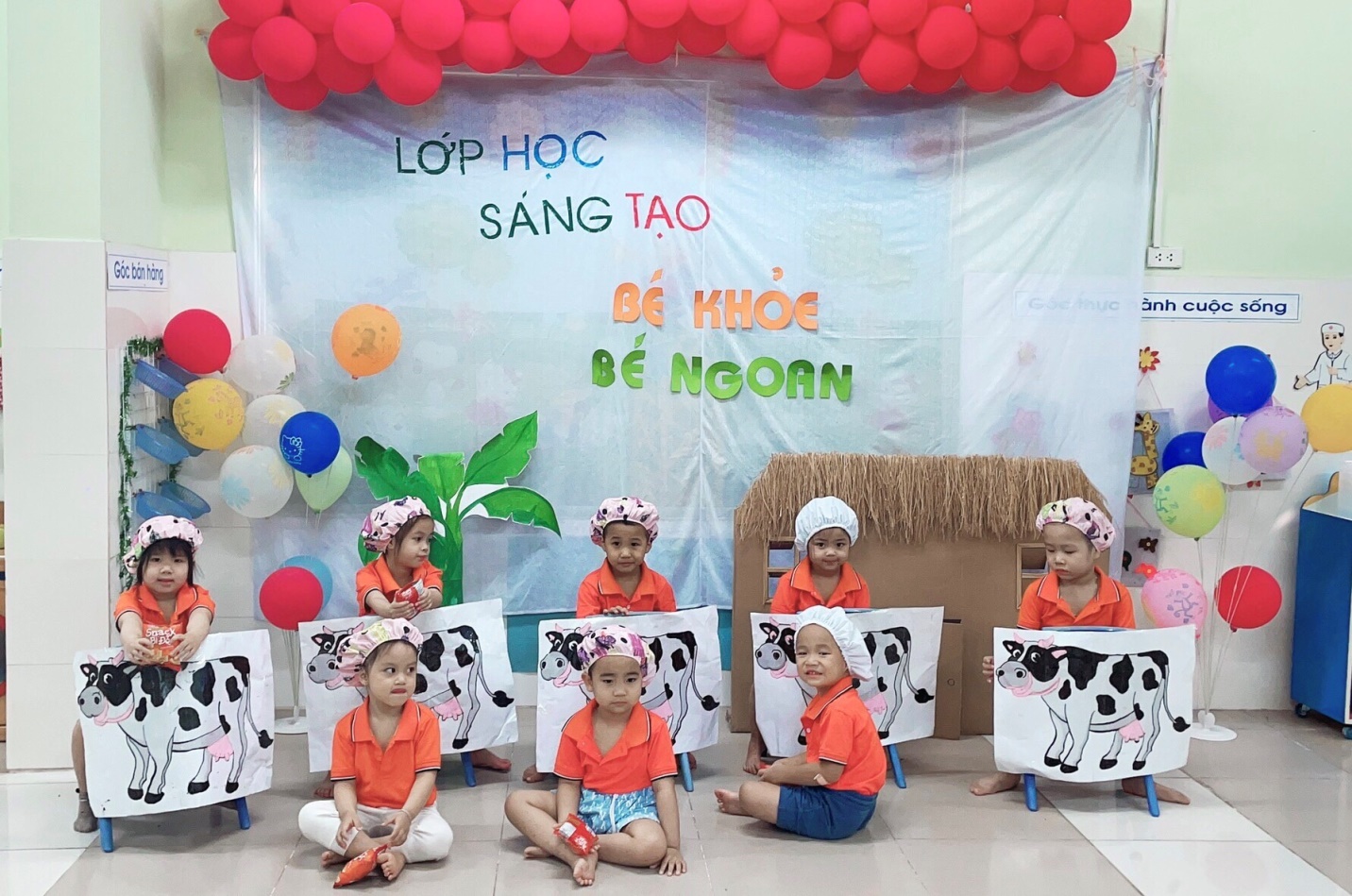 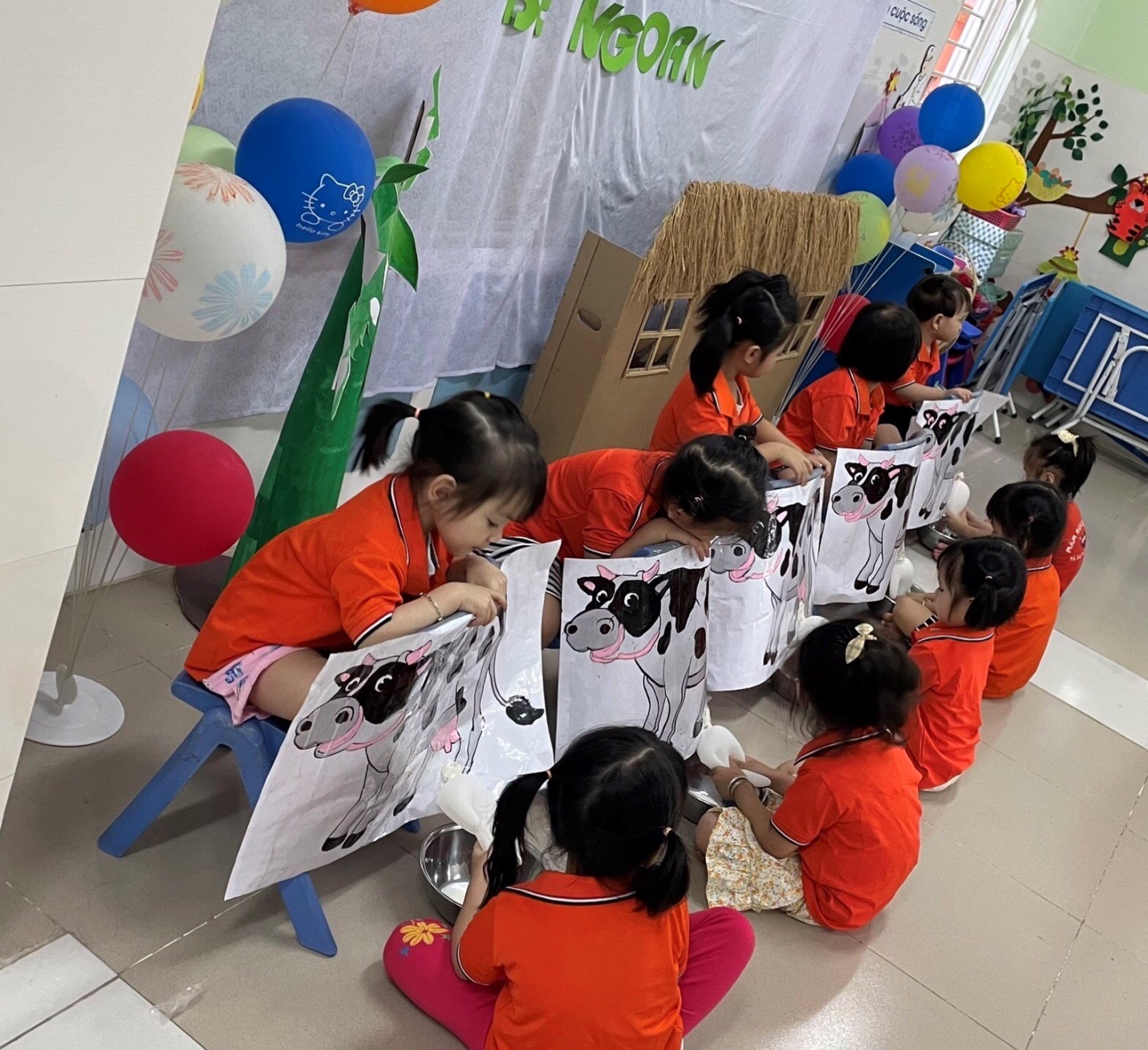 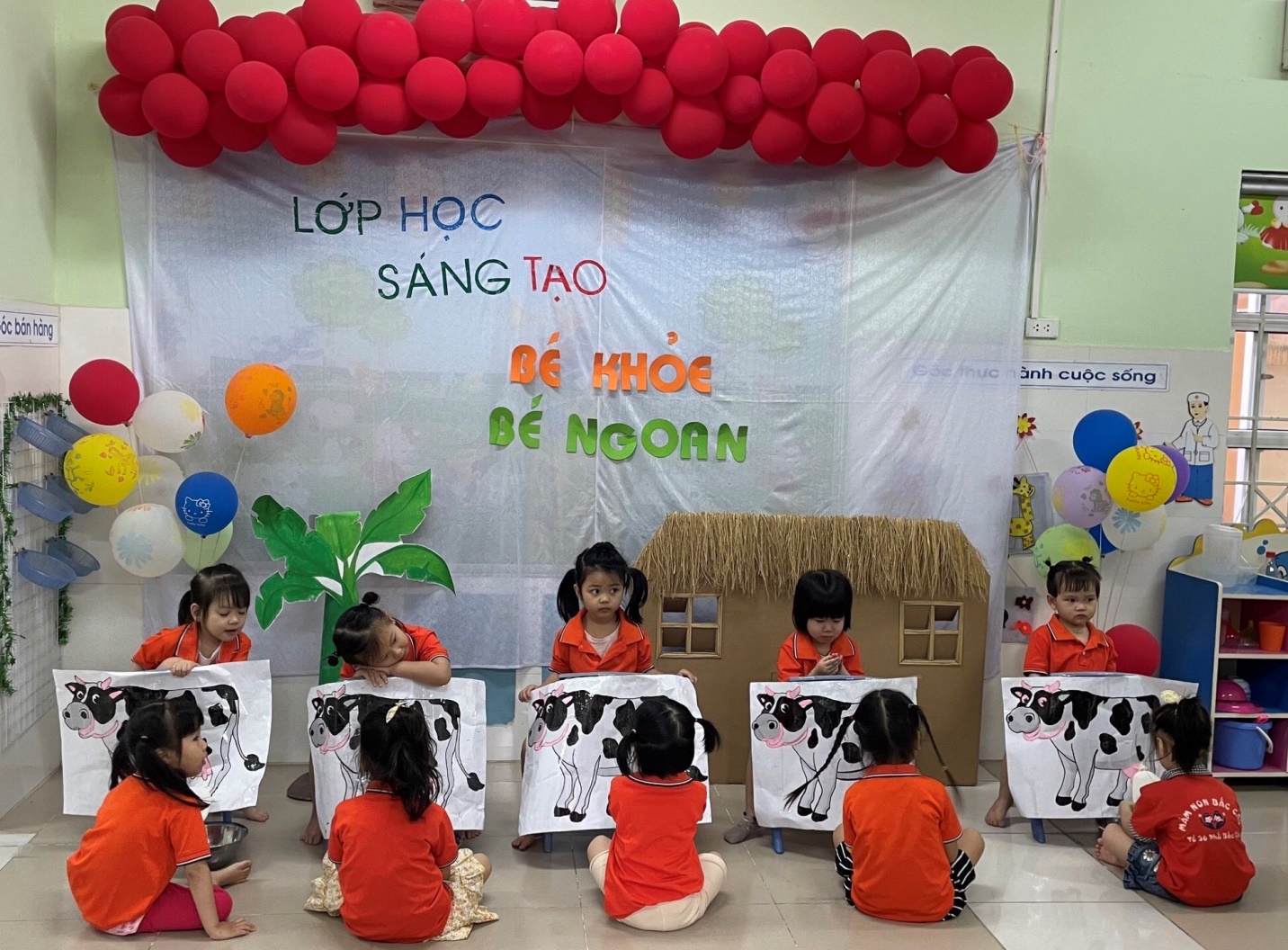 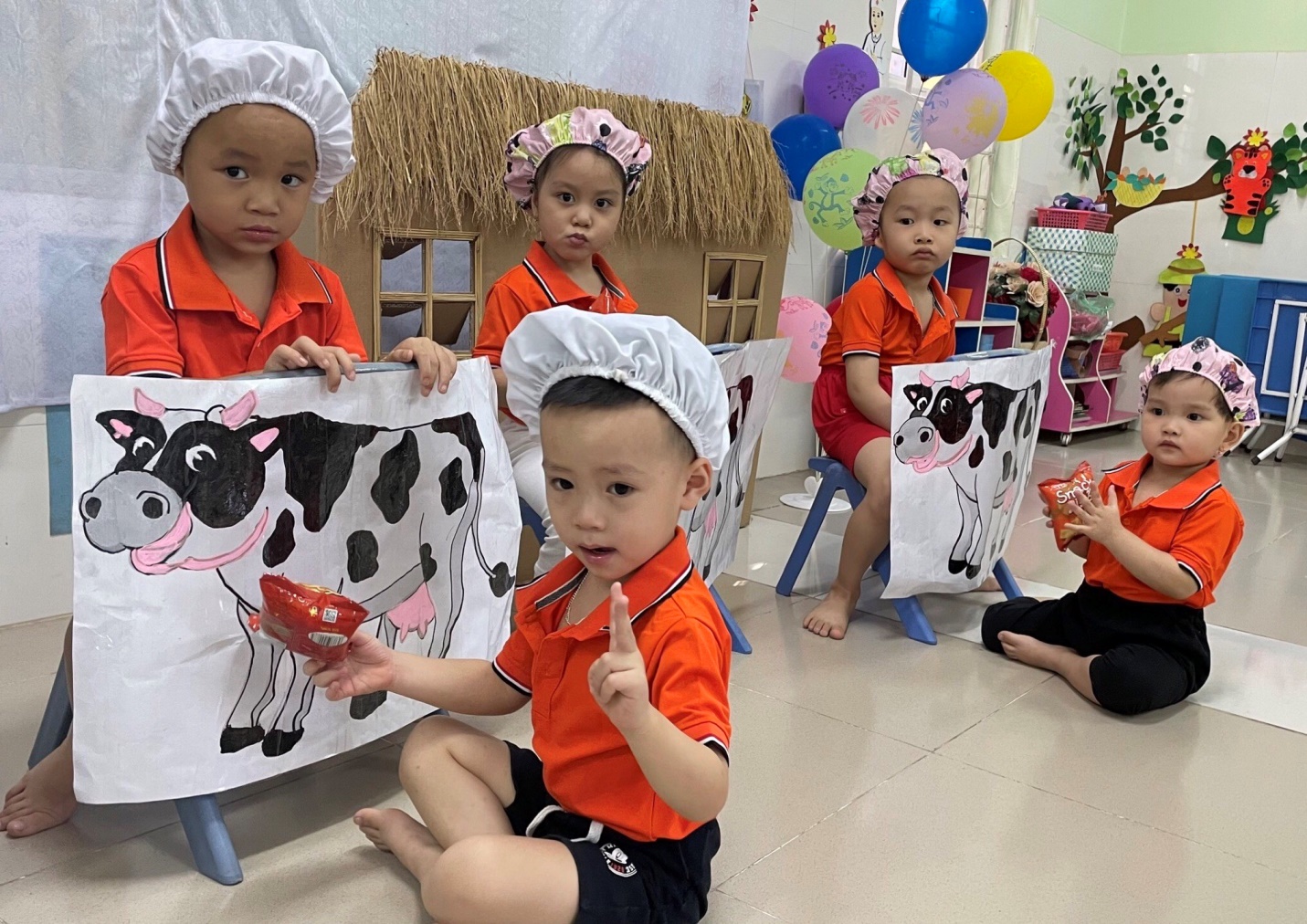 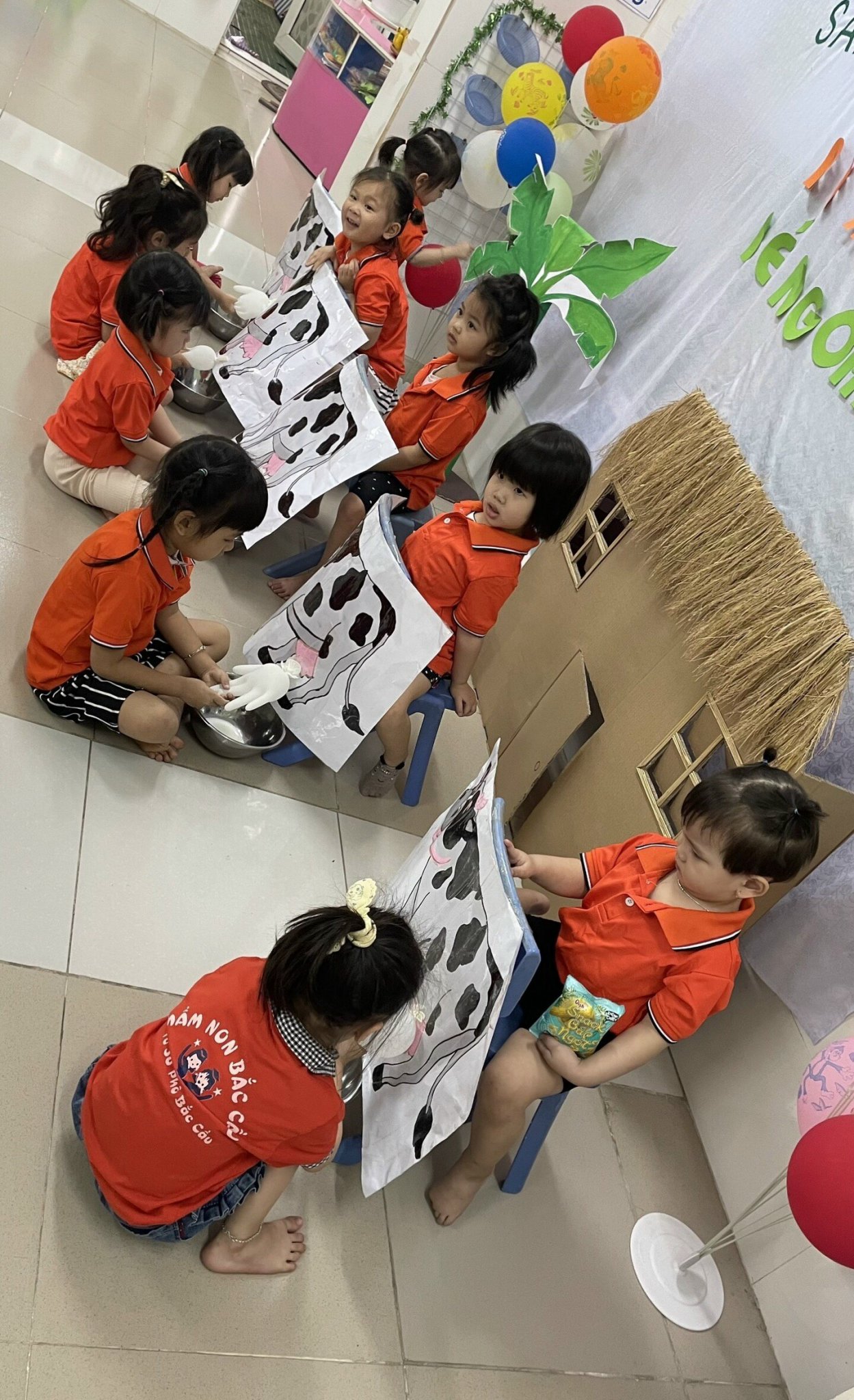 